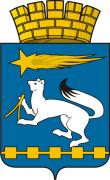 ДУМА ГОРОДСКОГО ОКРУГА НИЖНЯЯ САЛДАР Е Ш Е Н И Е 15.07.2015                                                                                                       № 53/8О  внесении изменений в   Правила землепользования и застройкигорода Нижняя Салда      	В соответствии с Земельным кодексом Российской Федерации от 25 октября 2001 года № 136-ФЗ, Градостроительным кодексом Российской Федерации от 29 декабря 2004 года № 190-ФЗ, в соответствии с  Федеральным законом от 6 октября 2003 года № 131-ФЗ «Об общих принципах организации местного самоуправления в Российской Федерации», статьей 23 Устава городского округа Нижняя Салда,  учитывая результаты публичных слушаний по обсуждению проекта о внесении изменений в Правила землепользования и застройки города Нижняя Салда от 10.06.2015 года и 17.06.2015 года, Дума городского округа Нижняя СалдаР Е Ш И Л А :			1. Внести в  Правила землепользования и  застройки города Нижняя Салда, утвержденные решением Думы городского округа Нижняя Салда от 17.04.2008 № 3/9 (с изменениями, внесенными решениями Думы городского округа Нижняя Салда от  18.12.2012 № 16/2, от 23.01.2014  № 33/4, от 19.06.2014 № 38/9, от 18.09.2014 № 41/5, от 29.01.2015 № 47/5, от 21.05.2015 № 51/10) следующие изменения:1.1. изменить зону Р-5 (зона рекреационно-ландшафтных территорий), расположенную по улице Розы Люксембург, участок № 6, на зону Ж-1 (зона жилых домов усадебного типа), путем внесения изменения в лист 27 Схемы градостроительного зонирования Правил землепользования и застройки города Нижняя Салда (схема прилагается);1.2.  в таблице 2 статьи 73 части 3   строки 2, 4 изложить в следующей редакции: 1.3.  в перечне «Вспомогательные виды разрешенного использования» подраздела «Ж–2 – Зона малоэтажных и среднеэтажных многоквартирных жилых домов» раздела «Жилые дома» статьи 73 части 3 слова «- блокированные (в блоке до 10 единиц) хозяйственные постройки гаражи для индивидуальных легковых автомобилей;» исключить.2. Опубликовать настоящее решение в газете «Городской вестник – Нижняя Салда» и разместить на официальном сайте городского округа Нижняя Салда.		3. Контроль над исполнением настоящего решения оставляю за собой.Глава городского округа                                                                       Е.В. МатвееваПриложение к решению Думы городского округа Нижняя Салдаот  15.07.2015 № 53/8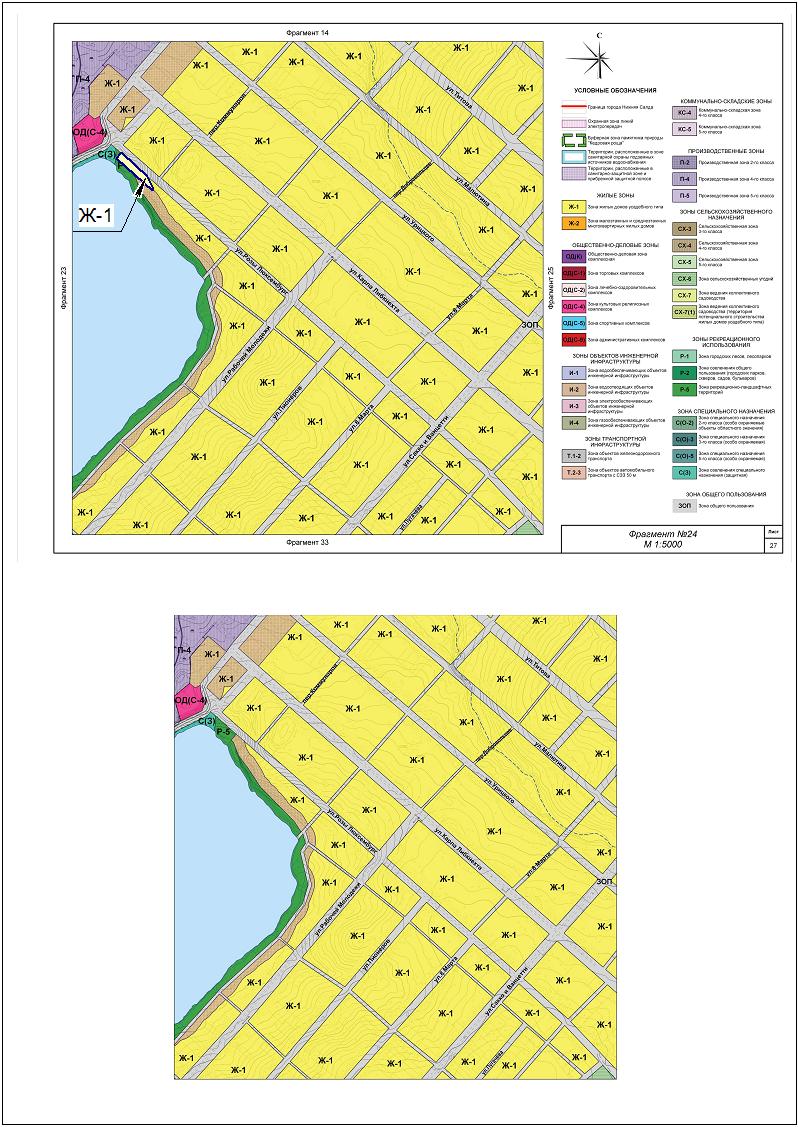 2Максимальное расстояние от дома до красной линии улиц в условиях сложившейся затеснённой застройкиНе нормируетсям4Минимальное расстояние от дома до границы соседнего участка в условиях сложившейся затеснённой застройки1м